Финансовое управление к решению Совета депутатов муниципального образования «Починковский район» Смоленской области «Об исполнении бюджета муниципального образования «Починковский район» Смоленской области за 2023 год»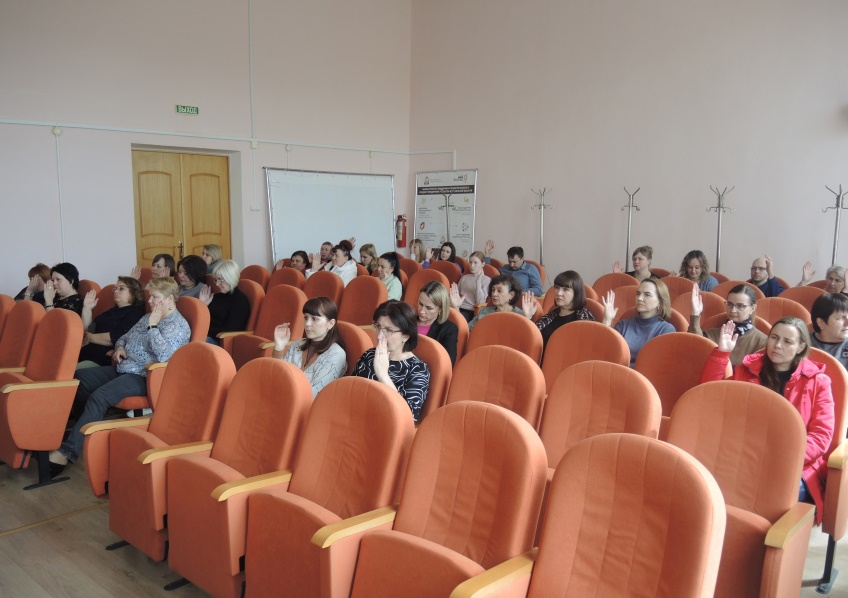 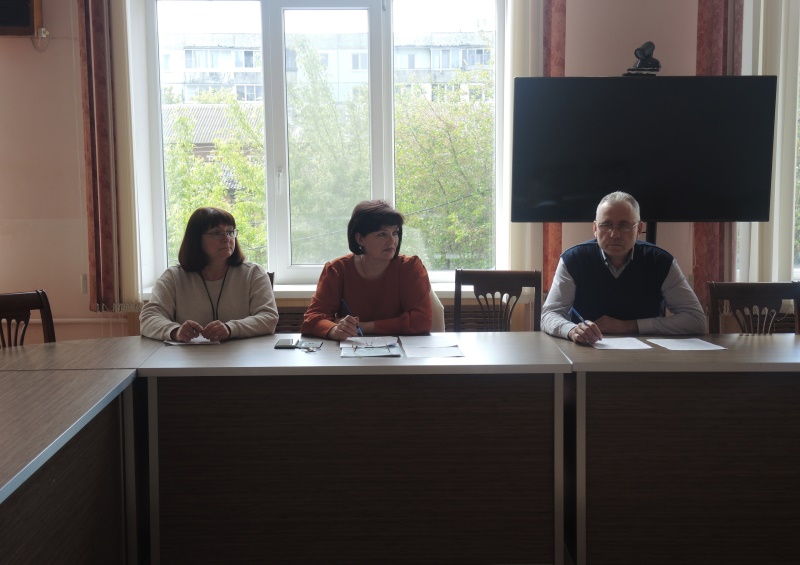 1. Основные характеристики исполнения бюджета
Бюджет исполнен за 2023 год с профицитом.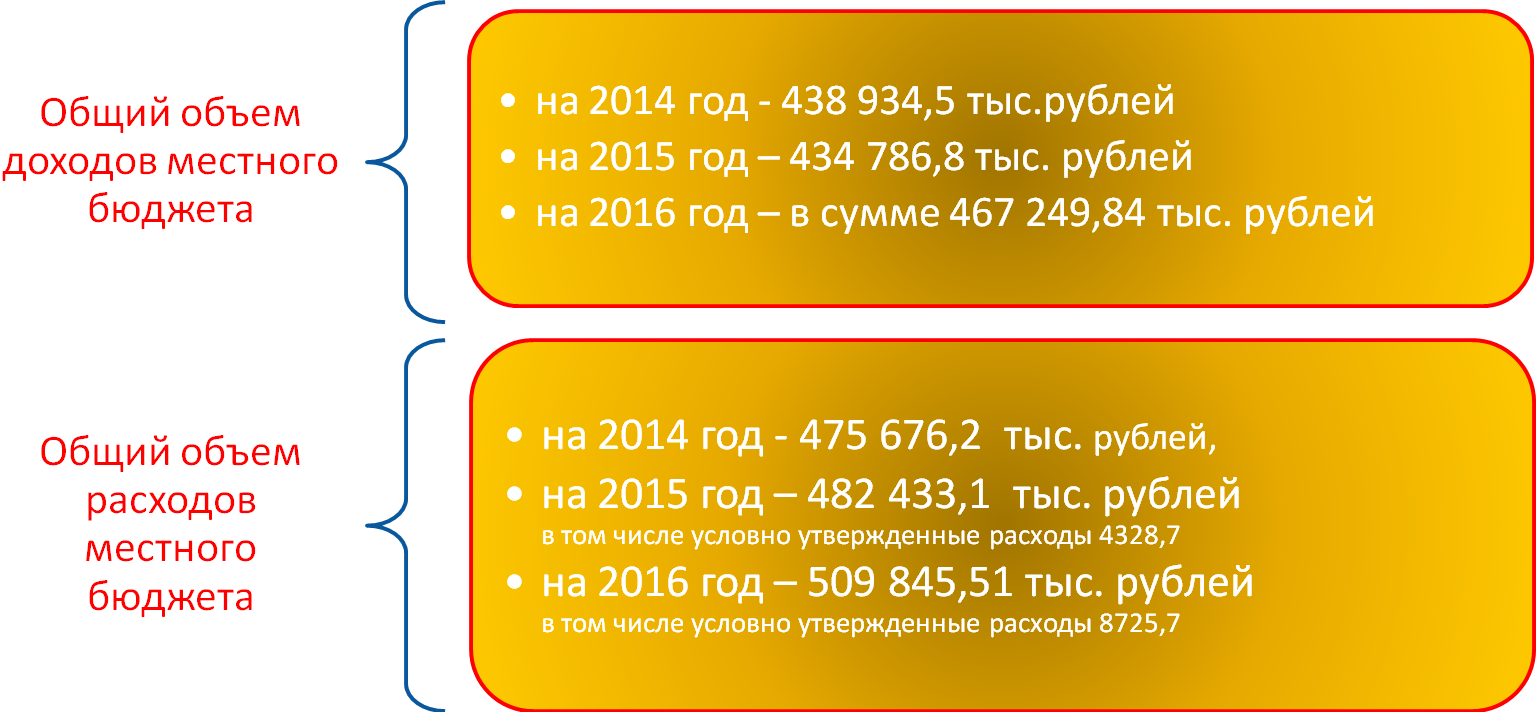 Источники финансирования дефицита бюджета                                                                                                                                                                            тыс. руб. 2.Доходы бюджетаОбъем и структура  доходов в динамике бюджета муниципального образования«Починковский район» Смоленской области	                                          (в тыс. рублей)Безвозмездные поступления за 2023 год (тыс. руб.)Доходы бюджета муниципального образования «Починковский район» Смоленской областив расчете на 1 жителя                             3.  Структура расходов по исполнению  бюджета муниципального образования«Починковский район» Смоленской области за 2023 год по основным разделамНаибольшую долю в расходах бюджета муниципального образования «Починковский район» Смоленской области за 2023 году составили расходы по разделам: «Образование» - 66,5%, «Общегосударственные вопросы» - 9,3%; «Культура» - 9,7%;   Межбюджетные трансферты» - 6,1%;  «Социальная политика» - 5,8%; «Национальная экономика» - 1,2%; «Физическая культура и спорт» - 1,2%, «Жилищно-коммунальное хозяйство»-0,1%, «Охрана окружающей среды» -0,1%.	2РЕЗУЛЬТАТЫ РЕАЛИЗАЦИИ БЮДЖЕТНОЙ ПОЛИТИКИ В 2023 ГОДУПо итогам за 2023 год бюджет муниципального района по доходам исполнен на 100,9%, по расходам 98,4 %.Удалось сохранить позитивную динамику наполняемости бюджета муниципального образования «Починковский район» Смоленской области, обеспечить его сбалансированность и равномерное использование бюджетных средств в течении финансового года. При этом были выполнены расходные обязательства муниципального образования «Починковский район» Смоленской области, а также показатели «дорожных карт» по реализации указов Президента Российской Федерации.Администрацией Починковского района Смоленской области велась планомерная работа по оптимизации бюджетной сети, сокращению неэффективных бюджетных расходов, повышению качества управления бюджетным процессом.Расходы бюджета муниципального образования «Починковский район» Смоленской области по разделам за 2023 год.(тыс. рублей)Структура  расходов за 2023 год по исполнению бюджета муниципального образования «Починковский район» Смоленской области по разделам и подразделамфункциональной классификации(тыс. рублей)Расходы бюджета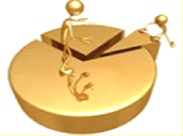 муниципального образования «Починковский район» Смоленской области на душу населения		руб.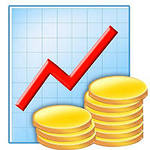 Расходы бюджетамуниципального образования «Починковский район» Смоленской области на «Образование»                                                                                                (тыс. рублей)Расходы бюджета муниципального образования «Починковский район» Смоленской областина «Культуру»(тыс. рублей)Расходы бюджетамуниципального образования «Починковский район»Смоленской области на «Социальную политику»                                                                                                                           (тыс. рублей)Доля расходов бюджета муниципального района, сформированных в рамках муниципальных программ, в общем объеме расходов по исполнению составила в 2023 году-98,9 %.Расходы бюджета на реализацию муниципальных программ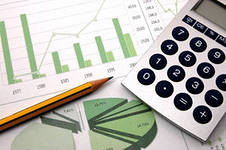 01 "Создание условий для эффективного муниципального управления в муниципальном образовании "Починковский район" Смоленской области"(тыс. рублей)Расходы  бюджета на реализацию муниципальной программы02  Муниципальная программа "Пенсии за выслугу лет лицам, замещавшим муниципальные должности, должности муниципальной службы (муниципальные должности муниципальной службы) в органах местного самоуправления муниципального образования "Починковский район" Смоленской области(тыс. рублей)Расходы бюджета  на реализацию муниципальной программы03 "Энергосбережение и повышение энергетической эффективности на территории муниципального образования "Починковский район" Смоленской области"                                                                                                                                                                                        (тыс. рублей)Расходы  бюджета на реализацию муниципальной программы04 Муниципальная программа "Комплексные меры по профилактике терроризма и экстремизма в муниципальном образовании "Починковский район" Смоленской области "	                                    (тыс. рублей)Расходы бюджета на реализацию муниципальной программы05 "Развитие дорожно-транспортного комплекса муниципального образования "Починковский район" Смоленской области"(тыс. рублей)Расходы бюджета на реализацию муниципальной программы06 «Управление муниципальными финансами Починковского района Смоленской области»(тыс. рублей)Расходы бюджета на реализацию муниципальной программы07 "Создание условий для эффективного и ответственного управления муниципальными финансами"                                                                                                                                                                                                  (тыс. рублей)Расходы бюджета на реализацию муниципальной программы08"Комплексные меры по профилактике правонарушений среди детей и молодежи"                                                                                                                                                                                               (тыс. рублей)Расходы бюджета на реализацию муниципальной программы09 "Обеспечение жильем молодых семей"	(тыс. рублей)Расходы бюджета на реализацию муниципальной программы10 "Развитие малого и среднего предпринимательства на территории муниципального образования "Починковский район" Смоленской области "                                                                                             (тыс. рублей)Расходы бюджета на реализацию муниципальной программы11  "Управление имуществом и земельными ресурсами муниципального образования "Починковский район" Смоленской области"                                                                                                                                                                                                   (тыс. рублей)Расходы бюджета на реализацию муниципальной программы12  "Развитие системы образования в Починковском районе Смоленской области"      	(тыс. рублей)Расходы бюджета на реализацию муниципальной программы13  "Развитие культуры на территории муниципального образования "Починковский район" Смоленской области"(тыс. рублей)Расходы бюджета на реализацию муниципальной программы14  "Развитие физической культуры и спорта в Починковском районе Смоленской области "(тыс. рублей)Расходы  бюджета на реализацию муниципальной программы             15 "Молодежная политика"                                                                                                                                                                                                       (тыс. рублей)                                                                                                                    Расходы на реализацию муниципальной программы16"Патриотическое воспитание"(тыс. рублей)Расходы на реализацию муниципальной программы17 "Комплексные меры противодействия злоупотреблению наркотиками и их незаконному обороту" (тыс. рублей)Расходы на реализацию муниципальной программы18. Муниципальная программа "Развитие градостроительной деятельности на территории муниципального образования "Починковский район" Смоленской области	(тыс. рублей)Расходы на реализацию муниципальной программы19.муниципальная программа «Демографическое развитие муниципального образования «Починковский район» Смоленской области»                                                                                                                    (тыс. рублей)Расходы на реализацию муниципальной программы                                              20. Муниципальная программа «Доступная среда»  (Тыс. рублей)Соотношение средней заработной платы указанных категорий работников к средней заработной платы в целом по  Починковскому району за 2023 год (руб.).                                                                      фактКонтактная информация:Начальник Финансового управления Администрациимуниципального образования «Починковский район» Смоленской области – Селифонова Галина ВикторовнаГрафик работы с 9-00 до 18-00, перерыв с 13-00 до 13-48.Адрес:  216450, Смоленская область, г. Починок, ул. Советская, д.1Телефоны  (8 48149)4-19-44, факс  (8 48149) 4-19-40Электронная почта:   FinuprPochinok@yandex.ruПоказателиБюджетные назначения 2023г.Исполнено за 2023г.Источники финансирования дефицита - всего5 334,7-22 881,4  Погашение бюджетами муниципальных районов кредитов от кредитных организаций в валюте Российской Федерации--  Привлечение кредитов из других бюджетов бюджетной системы Российской Федерации бюджетами муниципальных районов в валюте Российской Федерации--Изменение остатков на счетах по учету средств бюджетов5 334,7-22 881,4  Увеличение остатков по району-809 859,3-845 109,3  Уменьшение прочих остатков по району806 948,7822 227,9Наименование2023	2023	2023планисполнение% исполнения)ВСЕГО в том числе:809 859,3817 228,5100,9Налоговые и неналоговые доходы в том числе:183 008,1206 334,9112,7налоговые доходы172 178,6194 852,1113,2неналоговые доходы10 829,511 482,8106,0Безвозмездные  поступления, из них:626 851,2610 893,697,5дотации174 556,2174 556,2100,0субсидии99 388,884 385,684,9субвенции354 070,4353 116,099,7иные межбюджетные трансферты1 304,91 304,9100,0Наименование2023 план2023 план2023 факт2023 фактрублей в месяцрублей в годрублей в месяцрублей в годВСЕГО в том числе:2 390,7428 688,912 412,5028 949,96Налоговые и неналоговые доходы в том числе:540,256 482,98609,117 309,32налоговые доходы508,286 099,35575,216 902,55неналоговые доходы31,97383,6333,90406,77Безвозмездные  поступления1 857,7822 293,401 810,6821 728,11дотации515,306 183,58515,306 183,30субсидии293,403 520,80249,112 989,32субвенции1 045,2312 542,791 042,4112 508,98иные межбюджетные трансферты3,8546,233,8546,23РазделНаименование20232023	%2023	%2023	%Бюджетные назначенияисполненоПроцент исполненияВСЕГО806 948,7794 347,198,4в том числе:01Общегосударственные вопросы74 125,773 986,299,804Национальная экономика17 614,99 786,755,605Жилищно-коммунальное хозяйство1 090,51 090,5100,006Охрана окружающей среды1 295,8524,240,507Образование531 509,6528 587,099,508Культура, кинематография76 740,976 656,799,910Социальная политика46 726,345 870,898,211Физическая культура и спорт9 881,29 881,2100,013Обслуживание государственногои муниципального долга 13,313,3100,014Межбюджетные трансферты 47 950,547 950,5100,0РазделПодразделНаименование2023	2023      Процент 	2023      Процент 	2023      Процент Бюджетные назначенияисполнениеисполненияВСЕГО806 948,7794 347,198,4в том числе:01Общегосударственныевопросы74 125,773 986,299,802Функционирование высшего должностного лица субъекта РФ и муниципального образования2 500,72 500,7100,003Функционирование законодательных (представительных) органов государственной власти и представительных органов муниципальных образований1 138,61 138,6100,004Функционирование  Правительства РФ, высших исполнительных органов государственной власти субъектов РФ, местных  администраций31 313,531 257,699,805Судебная система0,4--06Обеспечение деятельности финансовых, налоговых и таможенных органов и органов финансового (финансово - бюджетного) надзора13 042,813 042,4100,007Обеспечение проведения выборов и референдумов---11Резервные фонды82,8--13Другие общегосударственные вопросы26 046,926 046,9100,004Национальная экономика17 614,99 786,755,606Водное хозяйство---08Транспорт5 556,35 542,499,709Дорожное хозяйство(дорожные фонды)11 889,04 074,734,312Другие вопросы в области национальной экономики169,6169,6100,005Жилищно-коммунальное хозяйство1 090,51 090,5100,001Жилищное хозяйство327,9327,9100,002Коммунальное  хозяйство762,6762,6100,003Благоустройство---07Образование531 509,6528 587,099,501Дошкольное образование97 252,097 210,8100,002Общее образование360 023,0357 141,699,203Дополнительное образование детей58 444,958 444,9100,007Молодежная политика и оздоровление детей249,1349,1100,009Другие вопросы в области образования15 540,615 540,6100,008Культура, кинематография76 740,976 656,799,901Культура73 882,773 808,399,904Другие вопросы в области культуры, кинематографии2 858,22 858,499,710Социальная политика46 726,345 870,898,201Пенсионное обеспечение6 938,46 938,3100,003Социальное обеспечение населения9 096,79 074,899,804Охрана семьи и детства27 378,726 545,297,006Другие вопросы в области социальной политики3 312,53 312,5100,011Физическая культура и спорт9 881,29 881,2100,001Физическая культура5 997,05 997,0100,002Массовый спорт---03Спорт высших достижений3 884,23 884,2100,013Обслуживание государственного и муниципального долга13,313,3100,0	01Обслуживание государственного и муниципального долга13,313,3100,014Межбюджетные трансферты47 950,547 950,5100,001Дотации на выравнивание бюджетной обеспеченности субъектов РФ и муниципальных образований23 770,423 770,4100,003Прочие межбюджетные трансферты общего характера24 180,124 180,1100,0РазделНаименованиеНаименование2023 (план)2023 (план)2023 (факт)2023 (факт)рублейв месяцрублейв годрублейв месяцрублейв годВСЕГОВСЕГО2 73532 8152 69232 302	в том числе:	в том числе:	в том числе:	в том числе:	в том числе:01Общегосударственные вопросыОбщегосударственные вопросы25130142513 00903Национальная безопасность и правоохранительная деятельностьНациональная безопасность и правоохранительная деятельность----04Национальная экономикаНациональная экономика59,7716,33339805Жилищно - коммунальное хозяйствоЖилищно - коммунальное хозяйство3,7443,74406Охрана окружающей средыОхрана окружающей среды4,452,71,821,307ОбразованиеОбразование1 80121 6141 79121 49508Культура и кинематографияКультура и кинематография2603 117259,83 11710Социальная политикаСоциальная политика158,31 900155,41 86511Физическая культура и спортФизическая культура и спорт33,5401,833,5401,813Обслуживание государственного и муниципального долгаОбслуживание государственного и муниципального долга0,050,50,050,514Межбюджетные транс-фертыМежбюджетные транс-ферты162,51 950162,51 950Наименование202320232023             % исполнения2023             % исполнения2023             % исполненияпланисполнено1Расходы, всего806 948,7806 948,7794 347,198,4в % к общему объему расходов65,965,966,52Расходы бюджета на «Образование»531 509,6531 509,6528 587,099,5в  том числе:2.1За счет собственных средств бюджета147 155,1147 155,1146 887,799,82.2За счет межбюджетных  трансфертов 384 354,5384 354,5381 699,399,3Наименование2023     2023                   % исполнения     2023                   % исполненияпланисполнено1Расходы, всего806 948,7794 347,198,4в % к общему объему расходов9,59,72Расходы  бюджета на «Культуру»76 740,976 656,799,9в  том числе:2.1За счет собственных средств бюджета66 572,566 489,199,92.2За счет межбюджетных  трансфертов 10 168,410 167,699,9Наименование2023      2023             % исполнения      2023             % исполненияпланисполнено1Расходы, всего806 948,7794 347,198,498,4в % к общему объему расходов5,85,82Расходы  бюджета на «Социальную политику»46 726,345 870,898,298,2в  том числе:2.1За счет собственных средств бюджета7 876,37 876,3100,0100,02.2За счет межбюджетных  трансфертов 38 850,037994,597,797,7Код программы (комплекса процессных мероприятий)Наименование программы (комплекса процессных мероприятий)20232023% исполненияпланисполнено01Муниципальная программа "Создание условий для эффективного муниципального управления в муниципальном образовании "Починковский район" Смоленской области», из них:70 348,469 500,998,81       Комплекс процессных мероприятий "Обеспечение организационных условий для реализации муниципальной программы"50 343,250 287,299,92      Комплекс процессных мероприятий "Обеспечение реализации переданных полномочий"19 510,318 718,895,93      Комплекс процессных мероприятий "Обеспечение взаимодействия с некоммерческими организациями"494,9494,9100,0Код программы (комплекса процессных мероприятий)Наименование программы (комплекса процессных мероприятий)20232023% исполненияпланисполнено02Муниципальная программа "Пенсии за выслугу лет лицам, замещавшим муниципальные должности, должности муниципальной службы (муниципальные должности муниципальной службы) в органах местного самоуправления муниципального образования "Починковский район" Смоленской области"", всего:6 938,46 938,4100,01      Комплекс процессных мероприятий "Выплата пенсии за выслугу лет лицам, замещавшим муниципальные должности, должности муниципальной службы (муниципальные должности муниципальной службы) в органах местного самоуправления муниципального образования "Починковский район" Смоленской области"6 938,46 938,4100,0Код программы (комплекса процессных мероприятий)Наименование программы (комплекса процессных мероприятий)20232023% исполненияпланисполнение03Муниципальная программа "Энергосбережение и повышение энергетической эффективности на территории муниципального образования "Починковский район" Смоленской области", в том числе:20,119,496,51      Комплекс процессных мероприятий "Проведение мероприятий в области энергосбережения, направленных на техническое перевооружение систем коммунального хозяйства и утепление зданий муниципальных учреждений"20,119,496,5Код программы (комплекса процессных мероприятий)Наименование программы (комплекса процессных мероприятий)20232023% исполненияпланисполнено04Муниципальная программа "Комплексные меры по профилактике терроризма и экстремизма в муниципальном образовании "Починковский район" Смоленской области "340,4340,4100,01      Комплекс процессных мероприятий "Построение (развитие), внедрение и эксплуатация аппаратно-программного комплекса "Безопасный город"340,4340,4100,02      Комплекс процессных мероприятий "Меры информационно-пропагандистского обеспечения профилактики терроризма и экстремизма"---Код программы (комплекса процессных мероприятий)Наименование программы (комплекса процессных мероприятий)20232023% исполненияпланисполнено05Муниципальная программа "Развитие дорожно-транспортного комплекса муниципального образования "Починковский район" Смоленской области", всего17 379,19 550,855,0из них:1      Комплекс процессных мероприятий "Обеспечение формирования безопасного поведения участников дорожного движения и предупреждение детского дорожно- транспортного травматизма"---2      Комплекс процессных мероприятий "Развитие сети автомобильных дорог общего пользования местного значения"6 158,1--3      Комплекс процессных мероприятий "Совершенствование управления дорожным хозяйством"5 726,34 070,071,14      Комплекс процессных мероприятий "Развитие пассажирского транспорта общего пользования на территории Починковского района Смоленской области"5 494,75 480,899,7Код программы (комплекса процессных мероприятий)Наименование программы (комплекса процессных мероприятий)20232023% исполненияпланисполнено06Муниципальная программа «Управление муниципальными финансами Починковского района Смоленской области», всего11 021,011 020,6100,0из них:1      Комплекс процессных мероприятий "Обеспечение организационных условий для реализации муниципальной программы"11 005,711 005,3100,02      Комплекс процессных мероприятий "Управление муниципальным долгом муниципального образования "Починковский район" Смоленской области"13,313,3100,03      Комплекс процессных мероприятий "Обеспечение реализации переданных полномочий"2,02,0100,0Код программы (комплекса процессных мероприятий)Наименование программы (комплекса процессных мероприятий)20232023% исполненияпланисполнено07Муниципальная программа "Создание условий для эффективного управления муниципальными финансами" всего:47 595,147 595,1100,01      Комплекс процессных мероприятий "Выравнивание бюджетной обеспеченности поселений"20 000,020 000,0100,02      Комплекс процессных мероприятий "Предоставление иных межбюджетных трансфертов из бюджета муниципального образования "Починковский район" Смоленской области бюджетам поселений Починковского района Смоленской области"23 824,723 824,7100,0Код программы (комплекса процессных мероприятий)Наименование программы (комплекса процессных мероприятий)20232023% исполненияпланисполнено08  Муниципальная программа "Комплексные меры по профилактике правонарушений среди детей и молодежи"75,075,0100,01      Комплекс процессных мероприятий "Создание и проведение комплекса мероприятий по профилактике асоциальных явлений в молодежной среде"75,075,0100,0Код программы (комплекса процессных мероприятий)Наименование программы (комплекса процессных мероприятий)20232023% исполненияпланисполнено09    Муниципальная программа "Обеспечение жильем молодых семей"959,2959,2100,01      Комплекс процессных мероприятий "Предоставление мер социальной поддержки по обеспечению жильем отдельным категориям граждан"959,2959,2100,0Код программы (комплекса процессных мероприятий)Наименование программы (комплекса процессных мероприятий)20232023% исполненияпланисполнено10Муниципальная программа "Развитие малого и среднего предпринимательства на территории муниципального образования "Починковский район" Смоленской области "9,89,8100,01      Комплекс процессных мероприятий "Реализация мероприятий по поддержке предпринимательства"9,89,8100,0Код программы (комплекса процессных мероприятий)Наименование программы (комплекса процессных мероприятий)20232023% исполненияпланисполнено11Муниципальная программа "Управление имуществом и земельными ресурсами муниципального образования "Починковский район" Смоленской области", всего4 544,34 544,3100,0из них:100,01      Комплекс процессных мероприятий "Обеспечение организационных условий для реализации муниципальной программы"3 998,73 338,74      Комплекс процессных мероприятий "Управление земельными участками, находящимися в муниципальной собственности и земельными участками, государственная собственность на которые не разграничена"---5      Комплекс процессных мероприятий "Обеспечение обслуживания, содержания и распоряжения объектами муниципальной собственности муниципального образования "Починковский район" Смоленской области"545,6546,6100,0Код программы (комплекса процессных мероприятий)Наименование программы (комплекса процессных мероприятий)20232023% исполненияпланисполнено12Муниципальная программа  Муниципальная программа "Развитие системы образования в Починковском районе Смоленской области" 492 343,8489 358,1         99,1из них:123456      Региональный проект "Современная школа" Региональный проект "Патриотическое воспитание граждан Российской Федерации"      Комплекс процессных мероприятий "Обеспечение доступности дошкольного образования"      Комплекс процессных мероприятий "Обеспечение общедоступного бесплатного начального общего образования, основного общего, среднего общего образования"      Комплекс процессных мероприятий "Оказание мер социальной поддержки обучающимся"      Комплекс процессных мероприятий "Развитие эффективных форм работы с семьями"      Комплекс процессных мероприятий "Обеспечение организационных условий для реализации муниципальной программы"      Комплекс процессных мероприятий "Обеспечение реализации переданных полномочий"9 138,5339,598 622,6350 764,3651,76 430,914 673,911 722,49 138,5339,598 581,3347 883,6651,76 389,014 673,911 700,6100,0100,0100,0100,099,2100,099,3100,099,8Код программы (комплекса процессных мероприятий)Наименование программы (комплекса процессных мероприятий)20232023% исполненияпланисполнено13Муниципальная программа "Развитие культуры на территории муниципального образования "Починковский район" Смоленской области", всего135 055,7134 971,599,9из них:      Региональный проект "Культурная среда"Региональный проект "Творческие люди"13 332,0121,713 332,0121,7100,0100,01234      Комплекс процессных мероприятий "Развитие музейной деятельности"      Комплекс процессных мероприятий "Развитие образовательных программ в сфере культуры"      Комплекс процессных мероприятий "Развитие библиотечного обслуживания"      Комплекс процессных мероприятий "Организация культурно-досугового обслуживания населения"2 063,954 084,520 108,942 485,52 047,554 084,520 050,942 485,599,2100,099,7100,05Комплекс процессных мероприятий "Обеспечение организационных условий для реализации муниципальной программы"2 858,22 848,499,7               1,0            1,0               100,06 Комплекс процессных мероприятий "Обеспечение реализации переданных полномочий"Код программы (комплекса процессных мероприятий)Наименование программы (комплекса процессных мероприятий)20232023% исполненияпланисполнение14Муниципальная программа "Развитие физической культуры и спорта в Починковском районе Смоленской области ", всего9 881,39 881,3100,0из них:      Региональный проект "Спорт - норма жизни"24,624,6100,01      Комплекс процессных мероприятий "Обеспечение оказания муниципальных услуг спортивной направленности и спортивной подготовки в муниципальных учреждениях физической культуры и спорта"9 856,79 856,7100,0Код программы (комплекса процессных мероприятий)Наименование программы (комплекса процессных мероприятий)20232023% исполненияпланисполнено15Муниципальная программа "Молодежная политика»37,637,6100,01          Комплекс процессных мероприятий "Создание системы продвижения инициативной молодежи"37,637,6100,0Код программы (комплекса процессных мероприятий)Наименование программы (комплекса процессных мероприятий)20232023% исполненияпланисполнено16Муниципальная программа "Патриотическое воспитание", всего:86,286,2100,01      Комплекс процессных мероприятий "Создание условий для развития и совершенствования системы патриотического воспитания граждан Починковского района Смоленской области"86,286,2100,0Код программы (комплекса процессных мероприятий)Наименование программы (комплекса процессных мероприятий)20232023% исполненияпланисполнено17Муниципальная программа "Комплексные меры противодействия злоупотреблению наркотиками и их незаконному обороту"50,450,4100,01      Комплекс процессных мероприятий "Создание и проведение комплекса мероприятий по профилактике асоциальных явлений в молодежной среде"50,450,4100,0Код программы (комплекса процессных мероприятий)Наименование программы (комплекса процессных мероприятий)20232023% исполненияпланисполнено18Муниципальная программа "Развитие градостроительной деятельности на территории муниципального образования "Починковский район" Смоленской области "169,6169,6100,01      Комплекс процессных мероприятий "Создание условий для устойчивого развития территории муниципального образования "Починковский район" Смоленской области"169,6169,6100,0Код программы (комплекса процессных мероприятий)Наименование программы (комплекса процессных мероприятий)20232023% исполненияпланисполнено19Муниципальная программа «Демографическое развитие муниципального образования «Починковский район» Смоленской области»9,09,0100,01      Комплекс процессных мероприятий "Организация социально значимых мероприятий для детей и семей с детьми"9,09,0100,0Код программы (комплекса процессных мероприятий)Наименование программы (комплекса процессных мероприятий)20232023% исполненияпланисполнено20Муниципальная программа «Доступная среда»  130,0130,0100,01      Комплекс процессных мероприятий "Организация и проведение мероприятий, направленных на создание беспрепятственного доступа к приоритетным объектам социальной инфраструктуры в приоритетных сферах жизнедеятельности инвалидов"130,0130,0100,0